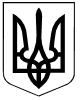 УКРАЇНАСТЕПАНКІВСЬКА СІЛЬСЬКА РАДАСорок шоста  сесія VІІ скликання Р І Ш Е Н Н Я/проект/00.00.2020 р.						                               №00-0/VIIПро затвердження технічноїдокументації із землеустрою щодо встановлення(відновлення) меж земельної ділянки в натурі (на місцевості)  гр. Постоялку Валерію Миколайовичу	Відповідно до пункту 34 частини 1 статті 26 Закону України «Про місцеве самоврядування в Україні», пункту б частини 1 статті 12, пунктів б.в частини 1 статті 81,частини 1 статті 118, пунктів б,г частини 1 статті 121, статті 125 (повністю), статті 126 (повністю), Земельного Кодексу України,  пункту 75 Порядку ведення Державного земельного кадастру  затвердженого  Постановою Кабінету Міністрів  України від 17.10.2012 року №1051, розглянувши технічну документацію із землеустрою щодо встановлення  меж  земельних ділянок в натурі (на місцевості) гр. Постоялку Валерію Миколайовичу для ведення особистого селянського господарства площею 0,0438 га  для будівництва та обслуговування житлового будинку господарських будівель та споруд (присадибна ділянка) площею 0,2500 га за адресою: с. Хацьки, вул. Холодноярська, 49  Черкаського району, Черкаської області, за погодженням постійної комісії з питань земельних відносин, природокористування, екології, планування території, будівництва, архітектури, благоустрою, енергозбереження та  транспорту, комунальної власності, житлово-комунального господарства, сільська рада   ВИРІШИЛА:1.Затвердити технічну документацію із землеустрою щодо встановлення  меж  земельних ділянок в натурі (на місцевості) гр. Постоялку Валерію  Миколайовичу площею 0,0438 га для ведення особистого селянського господарства для будівництва та обслуговування житлового будинку господарських будівель та споруд (присадибна ділянка)  площею 0,2500 га за адресою: с. Хацьки, вул.Холодноярська,49 та вул. Холодноярська  Черкаського району, Черкаської області розроблену ФОП  Куперман В. Г.;1.1Надати гр. Постоялку Валерію Миколайовичу  у власність  земельні ділянки для будівництва і обслуговування житлового будинку господарських будівель і споруд (присадибна ділянка) площею 0,2500 га (кадастровий номер 7124988000:02:002:0494) в тому числі рілля -  0,1070 га, прибудинкова територія – 0,0795 га, капітальна - 0,0635 га по фактичному користуванню за адресою: с. Хацьки, вул. Холодноярська,49 та для ведення особистого селянського господарства площею 0,0438 га (кадастровий номер 7124988000:02:002:0495) в тому числі рілля – 0,0438 га по фактичному користуванню за адресою: с. Хацьки, вул. Холодноярська . 1.2.Земельну ділянку площею 0,2500 га віднести до категорії земель житлової та громадської забудови  та земельну ділянку площею 0,0438 га віднести до земель сільськогосподарського призначення.1.3.Зобов’язати гр. Постоялко Валерія Миколайовича зареєструвати право власності на земельні ділянки.1.4.Землевпоряднику сільської ради внести зміни в земельно-облікові документи.1.5.Передати технічну документацію із землеустрою щодо встановлення  меж  земельних ділянок в натурі (на місцевості) гр. Постоялку Валерію  Миколайовичу площею 0,0438 га для ведення особистого селянського господарства для будівництва та обслуговування житлового будинку господарських будівель та споруд (присадибна ділянка)  площею 0,2500 га за адресою: с. Хацьки, вул.Холодноярська,49 та вул. Холодноярська  Черкаського району, Черкаської області на постійне зберігання в архів управління Держгеокадастру у Черкаському районі Черкаської області.2.Контроль за виконанням даного рішення покласти на постійну комісію з  питань земельних відносин, природокористування, екології, планування території, будівництва, архітектури, благоустрою, енергозбереження та  транспорту, комунальної власності, житлово-комунального господарства.Сільський  голова                                                                           Ігорь ЧекаленкоПідготували:  Голова комісії                                                      Віталій НекаНачальник відділу                                                                       Вікторія Мирончук 